Year 6 Netball League FixtureTuesday 10th November 2015Our netballers played their first game of the season at Ambleside this week.  Although we had to wait a while for our game it was worth it.  The first half we hardly let our opponents touch the ball, with our speed of passing and the strike force of Rosie and James, we were 6 – 0 up after 5 minutes of the first half!It wasn’t for lack of trying that we only got 1 goal in the second half; the ball just wouldn’t go through the hoop!  Isobel’s shot scored to make the final result 7 – 0 to us with our defence having little to do .Great first game team, look forward to next week when both our teams will be at Ambleside.Once again thanks to all our parents and grandparents for your support and of course to Lindsey Acton.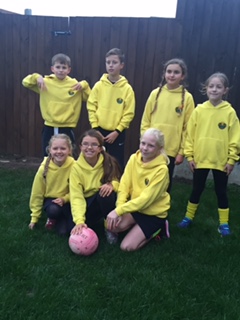 